UIT DIE PEN VAN DIE CEO (18/21) 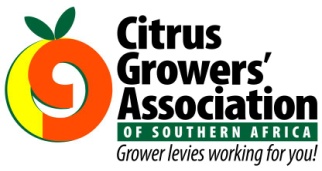 (Volg my op Twitter justchad_cga)Justin Chadwick 14 Mei 2021WÊRELD SITRUS ORGANISASIE (WCO) AJVOp Woensdagaand het veertig deelnemers uit vyftien sitrus-produserende lande die WCO-AJV bygewoon. Vir sommige was dit laat in die nag en vir ander vroeg in die oggend - so is die verspreiding van die globale sitrusfamilie. Die vergadering het 'n uitstekende voorlegging gesien oor die stand van die sitrusbedryf deur Eric Imbert van CIRAD, met  veral klem op die suidelike halfrond (kyk na 2020 en 2021).Die WCO is begin met die doel om die sitrusbedryf 'n wêreldwye stem te gee. Om werklik verteenwoordigend te wees, het die WCO-leierskap dit ten doel gestel om alle sitrus-produserende lande, en almal in die sitruswaardeketting, deel te maak van hierdie reis. Die reis het pas begin, en die aktiwiteite en fokus van die WCO is nog steeds in ‘n ontwikkelingsfase - lede speel 'n sleutelrol in die vorming van die organisasie, en ons doen 'n beroep op almal wat nog nie aangesluit het nie,  om aan boord te kom. Die AJV het besluit om ledegeld op dieselfde vlak te hou - vir landslede is dit 2 500 Euro en vir die maatskappylede is dit 500 Euro per jaar.Die onmiddellike fokus van die WCO is om die insameling van data te verbeter, uitstekende inligting aan die sektor te voorsien om ingeligte besluitneming te bevorder, om die voedings- en gesondheidsvoordele van sitrus na te vors, en te beklemtoon en om 'n platform vir besprekings tussen belanghebbendes van sitrus regdeur die wêreld, te skep. Beperkings op reis beteken dat vergaderings in die virtuele formaat gehou word - wat nie ideaal is nie. Ons voel almal die behoefte om persoonlik te vergader - om kollegas van regoor die wêreld op 'n rekenaar te sien, is nie dieselfde as om persoonlik te vergader nie; sodra ons kan, sal ons 'n fisieke vergadering reël.Die WCO-sekretariaat het aanvanklike ondersoekwerk oor die gesondheids- en voedingsaspekte van sitrus gedoen. Dit is belangrik om die wet te verstaan ​​in terme van wat wel en wat nie in hierdie verband gestel kan word nie. 'n Werkgroep is saamgestel om hierdie projek voort te sit, met die doel om middel 2021 'n werkswinkel te hê - meer inligting sal aan lede gestuur word namate die werk vorder. Wat duidelik is, is dat sitrus goeie stories het om te vertel.Die huidige mede-voorsitters het nou die eerste jaar van hul termyn van twee jaar voltooi. Die AJV het ingestem om die leierskapspan uit te brei deur twee lede by die bestuurskomitee te voeg; nominasies sal aan die sekretariaat voorgelê word.MARKTOEGANG: CHINALet op daar was 'n fout in die nuusbrief van verlede week - die Chinese mark is slegs oop vir diegene wat in 2020 deur China geregistreer en goedgekeur is. Daar is prosesse in plek om dit op te los en om die 2021-Chinese lys goedgekeur te kry.GEPAK EN VERSKEEPDie fokusgroepe vir pomelo's en sagte sitrus het gedurende April vergader. Die fokusgroep vir pomelo's was dit eens dat dit nie nodig is om die voorspelde volume vir eers te verander nie. Daar is egter belangrike besonderhede rakende die pak-tempo. Die pomelo-produsente het vroeg in die seisoen die pak van pomelo’s verhoog, om die normale piek rondom week 21/22 te laat afplat. Ontvangers sal 'n toename in vroeë volumes sien, dit beteken nie dat dit sal voortduur nie.Die fokusgroep vir sagte sitrus voorspel nou 'n laer uitvoervolume vir 2021 – neem af van 30,5 miljoen tot 29,4 miljoen kartonne. Die hoofredes hiervoor is ontwrigting van reën en onsekerheid oor nuwe aanplantings in Senwes, en die voortslepende droë toestande in Patensie.  Syfers van sagte sitrus wat reeds gepak is, dui aan dat die satsuma-seisoen byna klaar is - met syfers van 2 077 541 kartonne (7%) hoër as die aanvanklike skatting van 1 942 150.“Furious activity is no substitute for understanding” H H WilliamsTot Week 19Miljoen 15 Kg KartonneGepakGepakGepakVerskeepVerskeepAanvanklike skattingNuutste VoorspellingFinaal GepakBRON: PPECB20192020202120202021202120212020Pomelo’s3.9 m4.5 m6.7 m2.2 m3.5 m18 m18 m15.5 mSagte Sitrus2.1 m2.9 m3.8 m2 m1.8 m30.5 m29.4 m23.6 mSuurlemoene4 m10 m9.8 m7.9 m7.2 m30.2 m30.2 m29.6 mNawels0.5 m0.8 m0.9 m0.2 m0.2 m26.3 m26.3 m26.2 mValencias0.2 m----58 m58 m55.1 mTotaal10.7 m18.2 m21.2 m12.3 m12.7 m163 m161.9 m150 m